§2507.  Society reportsAny professional society within this State which takes formal disciplinary action against a member relating to professional ethics, professional incompetence, moral turpitude, or drug or alcohol abuse shall, within 60 days of the action, report in writing to the appropriate board the name of the member, together with pertinent information relating to the action.   The report shall include situations in which membership or privileges have been revoked, suspended, limited or otherwise adversely affected by action of the health care practitioner while the health care practitioner was under investigation or the subject of proceedings and it shall also include situations where membership or privileges have been revoked, suspended, limited or otherwise adversely affected by an act of the health care practitioner in return for the professional society's not conducting or for its ceasing such investigation proceeding.  The report shall include situations under which an individual under societal investigation resigns during that pending investigation.  The failure of any such society to report as required is a civil violation for which a fine of not more than $1,000 may be adjudged.  [PL 1989, c. 462, §2 (AMD).]SECTION HISTORYPL 1977, c. 492, §3 (NEW). PL 1989, c. 462, §2 (AMD). The State of Maine claims a copyright in its codified statutes. If you intend to republish this material, we require that you include the following disclaimer in your publication:All copyrights and other rights to statutory text are reserved by the State of Maine. The text included in this publication reflects changes made through the First Regular and First Special Session of the 131st Maine Legislature and is current through November 1. 2023
                    . The text is subject to change without notice. It is a version that has not been officially certified by the Secretary of State. Refer to the Maine Revised Statutes Annotated and supplements for certified text.
                The Office of the Revisor of Statutes also requests that you send us one copy of any statutory publication you may produce. Our goal is not to restrict publishing activity, but to keep track of who is publishing what, to identify any needless duplication and to preserve the State's copyright rights.PLEASE NOTE: The Revisor's Office cannot perform research for or provide legal advice or interpretation of Maine law to the public. If you need legal assistance, please contact a qualified attorney.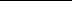 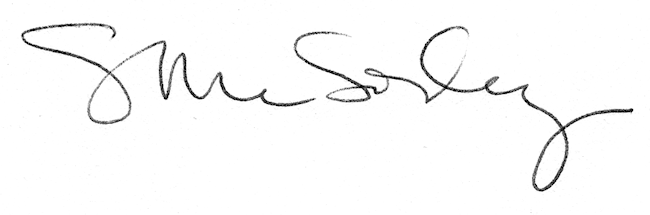 